Smlouva o zájezdu č. 43 600 (používejte jako variabilní symbol pro platby)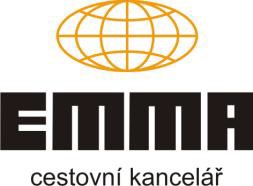 SMLUVNÍ STRANY EMMA Agency, spol. s.r.o. Sídlo: Kozí 10, 602 00 BrnoIČ: 440 41 918 DIČ: CZ 440 41 918Tel.: XXXXXXXXX, Fax: XXXXXXXE-mail: XXXXXX@XXXXXX.XX, URL: www.emma.czBanka: XXXXXXXXXXXXXXXX, účet č.XXXXXXXXXXXXXObchodní rejstřík: Krajský soud Brno odd. C, vložka 4471. CK je ze zákona pojištěna u ERV pojišťovny, a.s.Prodejce:EMMA Agency, spol. s r.o. Kozí 10602 00 BrnoTel.: 542214343Email: XXXXXX@XXXXXX.XXZákazník: SPŠ Purkyňova, Purkyňova 97, 61200 Brno - Objednávka č. 11/2022VYMEZENÍ ZÁJEZDUÚČASTNÍCI ZÁJEZDUPředpokládaná trasa a časy jsou uvedeny na webu CK. Závazná trasa a časy budou uvedeny v pokynech na zájezd, které budou zákazníkovi zaslány e-mailem nebo poštou.CENAROZPIS PLATEBZákazník prohlašuje a svým podpisem stvrzuje, že souhlasí s Všeobecnými obchodními podmínkami cestovní kanceláře EMMA (dále VOP), které převzal jako nedílnou součást této smlouvy, že s nimi seznámil sebe i ostatní cestující a všichni s nimi souhlasí.Služby cestovního ruchu jsou poskytovány v českém nebo slovenském jazyce. Zájezdy CK nejsou vhodné pro osoby s omezenou schopností pohybu.Jsou-li pro účast na zájezdu stanoveny další podmínky či pasové, vízové a zdravotní požadavky, jsou uvedeny v nabídkovém materiálu CK a na webu CK.Uskutečnění zájezdů je podmíněno naplněním minimálního počtu osob. Minimální počty osob a lhůty pro odstoupení jsou uvedeny ve VOP, bod 7.1.Kontakt na zástupce pořadatele: SOS linka CK EMMA: +XXXXXXXXXX mail: XXXXXX@XXXXXX.XXX Kontakty na místní zástupce budou uvedeny v pokynech k zájezdu.Pořadatel je pojištěn proti úpadku u ERV Evropské pojišťovny - ERV Evropská pojišťovna, a.s., IČ 49240196, Křižíkova 237/36a, 186 00 Praha 8, e-mail XXXXX@XXXXXXXXXX.XXX, tel. +XXXXXXXXXXXX, XXXXXXXXXX.Odstoupí-li zákazník od smlouvy a důvodem odstoupení není porušení povinností ze strany CK, pak je zákazník povinen zaplatit CK odstupné dle VOP, bod 6.2.V souladu s § 2537 odst. 2 Občanského zákoníku je zákazník povinen vytknout vadu na zájezdu bez zbytečného odkladu, ideálně na místě samém.Zákazník má právo postoupit smlouvu na jinou osobu. Změnu osoby musí ohlásit nejpozději 7 dnů před zahájením zájezdu a v souladu s bodem 4.1. VOP.Zákazník prohlašuje a svým podpisem stvrzuje, že mu byly předány: doklad o pojištění CK proti úpadku, formulář dle vyhlášky č.122/2018 Sb., informace s podrobným vymezením zájezdu, informace o pasových, vízových požadavcích pro cestu a lhůtách pro jejich vyřízení, údaje o zdravotních požadavcích státu určení.Zákazník prohlašuje, že je oprávněn uzavřít smlouvu o zájezdu, a to i ve prospěch dalších cestujících osob a tyto osoby jej k jejich přihlášení řádně pověřily.Zákazník prohlašuje, že v případě uzavření cestovního pojištění přes CK mu byly předány Pojistné podmínky pojišťovny..Seznámil(a) jsem se s Informacemi o zpracování osobních údajů (dostupné rovněž na www.emma.cz/soukromi)	ano - neDokument automaticky generovaný rezervačním systémem is>tour, www.istour.cz, www.rezervacni-systemy.cz	© Magicware s.r.o. www.magicware.czDestinace:Rakousko, SchladmingDoprava tam:BusZájezd/akce:Lyžařský zájezd SchladmingDoprava zpět:BusTermín (od – do):3.2.-6.2.2022Odjezd:BrnoPočet noclehů:3Příjezd:BrnoStrava:polopenzeTyp ubytování:Chata LanshofJménoDatum narozeníAdresaStátní příslušnostSPŠ PurkyňovaPracovníci školy a rodinní příslušníci dle objednávky č. 11/2022SPŠ PurkyňovaPracovníci školy a rodinní příslušníci dle objednávky č. 11/2022SlužbaPočet jednotekStravaCena / OsobaCena celkemLyžařský zájezd19-5 107,0097 033,00Lyžařský zájezd3-5 807,0017 421,00Celková cena zájezdu:Celková cena zájezdu:114 454,00Celkem k úhradě:Celkem k úhradě:114 454,00Datum splatnostiČástkaStavZbývá uhradit04.02.2022114 454,00 CZKNezaplaceno114 454,00Místo, datum a podpis zákazníkaJméno a podpis oprávněného zástupce RNDr. Pulka Emil dne: 01.02.2022